1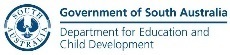 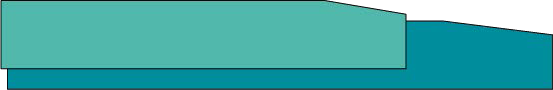 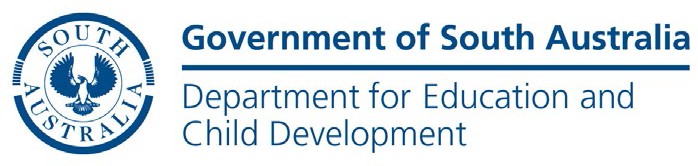 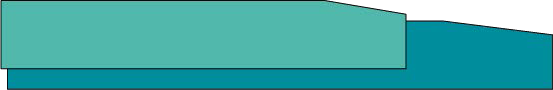 Nomination	FormThe NASSSA VET Awards (NVA) recognise students who have demonstrated exceptional skill, commitment and/or achievement while undertaking a NASSSA Vocational Education and Training (VET) in Schools program or School Based Apprenticeship. There are four categories:Category A (nominated by trainer and supported by student, parent and VET Coordinator)For every NASSSA VET course, trainers can nominate one student for either an Achievement or Commitment Award.Criteria:Achievement Award:Always completes work to a very high standard and submits it on timeIndependent learnerShows initiativeValued class member (assists others)Commitment award:Students should show high quality traits in most of the following:AttendanceEffortParticipationPersistenceOvercomes obstacles, eg LLN (language, literacy, numeracy) or disabilityDetermination to achieve the qualificationCategory B Industry Area Excellence Award (selected from Category A winners)NASSSA VET Industry AreasAgricultural and Scientific - includes horticulture and animal studiesAutomotiveConstruction - includes building, furniture, plumbing and civil constructionEngineering - includes fabrication, production and CADElectrotechnology - includes electronics, electrical, and instrumentationHair and BeautyHealth and Community Services - includes health, community services, child care, aged care, disabilityHospitality and Food Processing - includes kitchen operations, front of house, hospitality and food processingIndigenous Programs - includes construction and conservation and land managementInformation Technology and Business - includes IT, business and microbusinessMusic and multimedia - includes creative industries, media and musicRecreation and Fitness - includes sport and recreation, outdoor recreation and fitnessFor every NASSSA VET Industry Area, one excellence award recipient will be chosen by the judging panel. These will be based on the content of the Category A applications.Category C NASSSA VET Student of the Year (selected from Category B winners)One NASSSA VET Student of the Year award recipient will be chosen by the judging panel, from theCategory B winners. Judges may seek further clarification as required.Category D NASSSA School Based Apprenticeship Award (one award nominated by the Apprenticeship Brokers)General Information 	2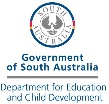 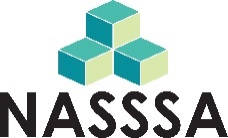 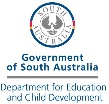 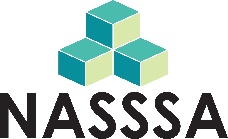 Students can get support in completing their application, however the information, detail and achievements included, must belong to the student applying. You can type your answers into this form if you save it to your computer.Judges may seek further clarification, but will do this consistently for all shortlisted applicants in a category. Their decision will be final.Students must submit their application to their home school VET Coordinator by Friday, October 21st (Week 1, Term 4)VET Coordinators forward the application to the judging committee to be received by Friday COB October 28th, 2016 (Week 2, Term 4) to:Mrs Heather Bitter, heather.bitter647@schools.sa.edu.au orMrs Heather Bitter, C/- Salisbury High School, 14 Farley Grove, Salisbury North, 5108 For enquiries: Mob 0418855460Process and ChecklistSection 1 - Trainer to complete and then give form to nominated student (ASBA students must speak to an Apprenticeship Broker)Section 2 - Student to complete - get assistance if needed!Section 3 – Parent/caregiver/interested third party supporter to complete and VET Coordinator (at student’s home school) to endorseLeave the completed form with your VET Coordinator. (ASBA students hand the form to their Apprenticeship Broker, "AB")Your VET Coordinator/AB must submit the form to Heather Bitter, preferably electronically by email, so that she receives it BY COB Friday October 28thIf you receive an award, you will be notified before December 1st, and must attend the ceremony.PLEASE NOTE: ALL applicants receiving a prize, must be present at the ceremony which will be held at the Shedley Theatre, Elizabeth on Tuesday December 13th, 2016 from 7pm to 9pm3Section 1 - Trainer NominationStudent's Name: Student's Home School:Student's Year level in 2016: 2016 VET course detail:Certificate level and title Trainer nameIndustry area (see list on the previous page): If you are nominating a student for a School Based Apprenticeship or Traineeship Award, tick this box and provide employer details below: Employer/Supervisor Name Employer Company name AddressPhone numberEmployer’s email addressSupporting comments from trainer.  Why have you nominated this student?Student’s overall performanceOvercoming AdversityWork ethicWork placement achievementsDevelopment of employability skills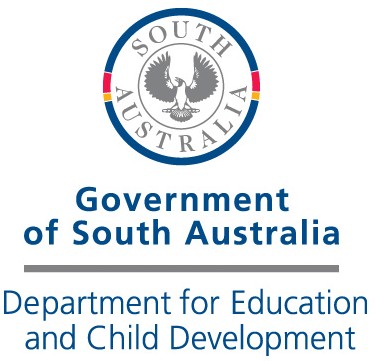 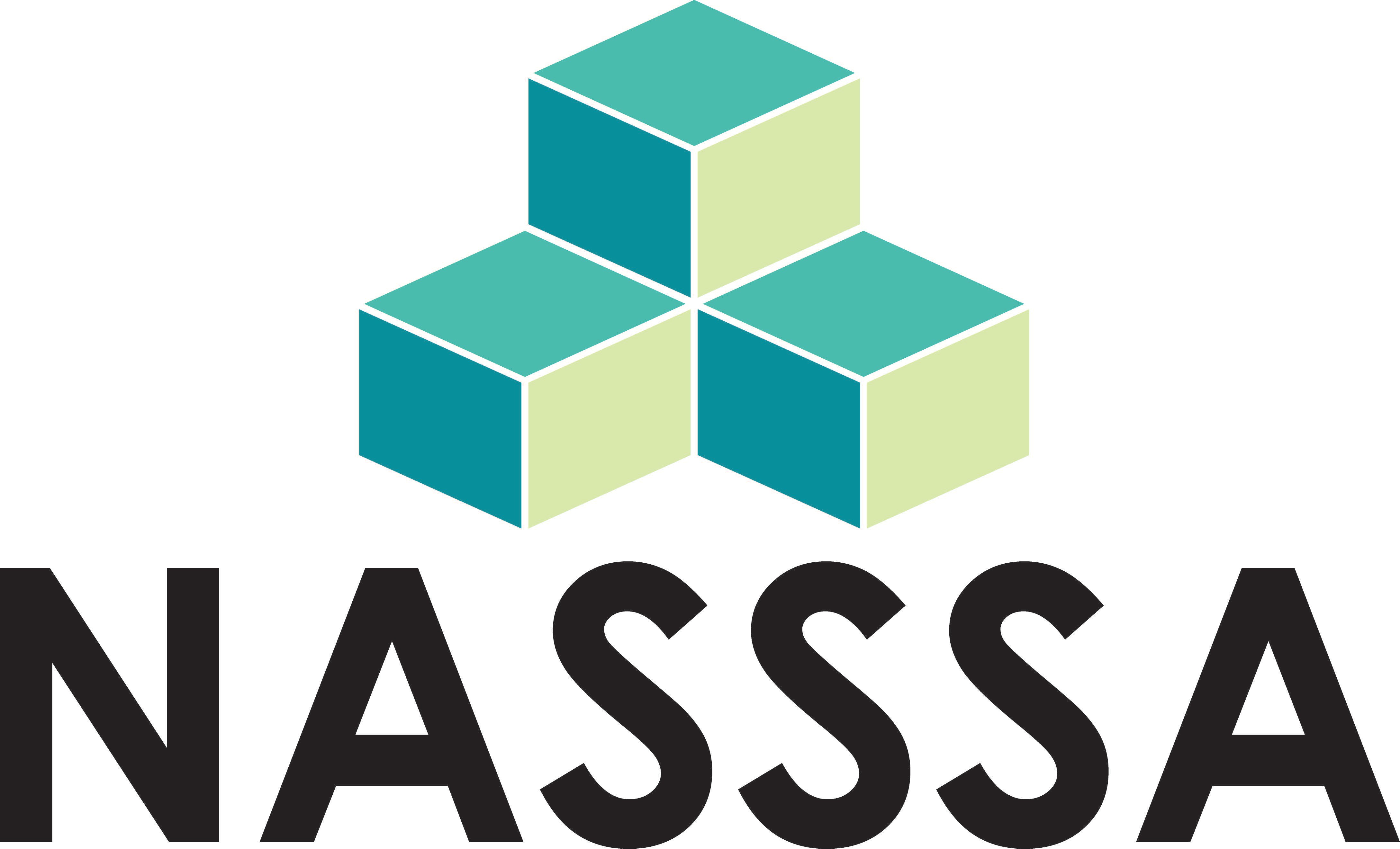 4Section 2Student Nomination SupportIn accepting the nomination for this award, I agree that if I am an award recipient, I will be present at the award ceremony at the Shedley Theatre, Elizabeth on Tuesday December 13th, 2016, 7-9pm. I also agree to participate in any photography/promotion as a result of my involvement.Student Signature	DateParent/caregiver name  [if under 18] Please print        Parent/caregiver signature [if under 18]	DateParent/caregiver postal addressParent/caregiver email addressParent/caregiver mobile/phoneStudent postal address (if different to above)Student email addressStudent mobile/phone4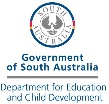 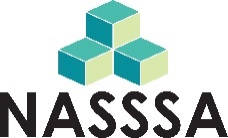 Student StatementPlease write a statement that supports your Trainer’s nomination of you for a NASSSA VET Award.In your statement consider the following:New skills you have learnt as a result of this vocational trainingExamples of employability skills you developed – working with others, communication skills, use of initiative, problem solvingWhat you enjoyed about your vocational trainingHow participating in your vocational training has influenced your future career goalsAny obstacles you have overcome when participating in VETThe benefits of participating in work placement (if it was required) and what you learnt from itSection 3 - Other requirements Comment by Parent/Caregiver/Interested Third Party (eg employer) Please comment in the box below how you perceive the student has grown and developed as a result of their training in 2016.  (If you are an ASBA student, this section MUST be filled in by your employer)Name and role eg employer or parent (please print)	SignatureEndorsement by VET CoordinatorPlease add a comment about how the student has managed their schoolwork/life/trainingbalance during 2016, and sign as endorsement of the application.         I endorse this nomination (please tick)VET Coordinator name (please print)	VET Leader signatureVET Coordinators complete their endorsement and forward the application to the judging committee per Heather Bitter to be received by COB Friday October 28th, 2016.